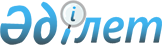 "Отандық тауар өндірушілер өндіретін және олардан сатып алынатын тауарлардың жекелеген түрлерінің тізбесін бекіту туралы" Қазақстан Республикасы Үкіметінің 2014 жылғы 19 желтоқсандағы № 1363 қаулысының күшi жойылды деп тану туралыҚазақстан Республикасы Үкіметінің 2015 жылғы 31 желтоқсандағы № 1171 қаулысы      2016 жылғы 1 қаңтардан бастап қолданысқа енгізіледі.

      Қазақстан Республикасының Үкіметі ҚАУЛЫ ЕТЕДІ:



      1. «Отандық тауар өндірушілер өндіретін және олардан сатып алынатын тауарлардың жекелеген түрлерінің тізбесін бекіту туралы» Қазақстан Республикасы Үкіметінің 2014 жылғы 19 желтоқсандағы № 1363 қаулысының (Қазақстан Республикасының ПҮАЖ-ы, 2014 ж., № 82, 710-құжат) күші жойылды деп танылсын.



      2. Осы қаулы 2016 жылғы 1 қаңтардан бастап қолданысқа енгізіледі және ресми жариялануға тиіс.      Қазақстан Республикасының

      Премьер-Министрі                                    К.Мәсімов
					© 2012. Қазақстан Республикасы Әділет министрлігінің «Қазақстан Республикасының Заңнама және құқықтық ақпарат институты» ШЖҚ РМК
				